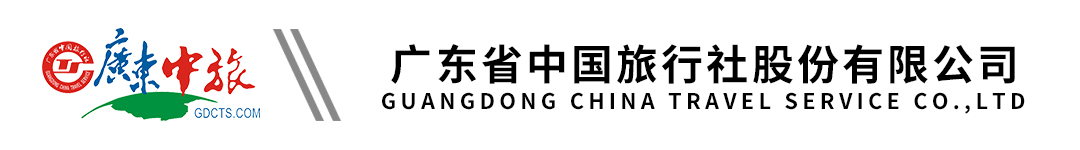 【寻稻圣途】四川成都双飞7天|稻城亚丁| 四姑娘山| 丹巴| 康定| 新都桥| 理塘| 木格措（特别安排豪华2+1大巴车）行程单行程安排费用说明自费点其他说明产品编号YH-20220611001出发地广东省-广州市目的地四川省-成都市-理塘县-甘孜稻城亚丁行程天数7去程交通飞机返程交通飞机参考航班以实际出票为准以实际出票为准以实际出票为准以实际出票为准以实际出票为准产品亮点精华景区：精华景区：精华景区：精华景区：精华景区：天数行程详情用餐住宿D1广州-成都 （航程约2.5小时）早餐：X     午餐：X     晚餐：X   成都商务酒店：凯宾酒店（武侯祠店）、慕思威尔酒店、艺家风格酒店、星逸酒店南楼、城市便捷酒店、锦程大酒店或不低于以上标准酒店D2成都—70km映秀—150km日隆镇—118km丹巴早餐：酒店早餐     午餐：桌餐     晚餐：桌餐   【丹巴】：宏浩酒店、曼雅大酒店、金源大酒店、丹巴美人谷大酒店、金珠大酒店、甲居风情大酒店、丹巴东女情文化主题酒店或不低于以上标准酒店D3丹巴—84km 八美—240km理塘—150km稻城早餐：酒店早餐     午餐：桌餐     晚餐：桌餐   【稻城】：免费升级稻城有氧房，圣地大酒店、泰天大酒店、优客莱酒店、锦禾酒店、拼音假日酒店、喜波大酒店、稻家旅游酒店、印象天街酒店或不低于以上标准酒店D4香格里拉镇—34km 亚丁景区—香格里拉镇早餐：酒店早餐     午餐：X     晚餐：桌餐   【香格里拉镇】：免费升级当地豪华酒店，稻城日瓦翔云酒店、绿野亚丁大酒店、圣洁贵宾楼、云墨艺术酒店、莲花府邸酒店、风马瑶酒店、贡嘎精品大酒店或不低于以上标准D5香格里拉镇—77km稻城—285km雅江—80km新都桥早餐：酒店早餐     午餐：土陶藏鸡宴     晚餐：桌餐   【新都桥】：瑞景大酒店、大观景酒店、大成酒店、浙海酒店、美虞大酒店、祥云贵宾楼、锦程大酒店、泰风和畅酒店、天悦酒店、金秋牧马、爱摄影主题酒店、途乐林卡或不低于以上标准酒店D6新都桥—30km康定木格措—310km成都早餐：酒店早餐     午餐：X     晚餐：X   成都入住商务酒店： 凯宾酒店（武侯祠店）、慕思威尔酒店、艺家风格酒店、星逸酒店南楼、城市便捷酒店、锦程大酒店或不低于以上标准酒店D7成都-广州（航程约2.5小时）早餐：酒店早餐     午餐：X     晚餐：X   不含费用包含1、交通：往返程飞机经济舱特惠机票。进出港口、航班时间等以航司出票为准。  参考航班起飞时间（06：00-23：55）如有特殊要求，请报名前咨询前台工作人员并书面说明，如无特殊要求，我社按当天团队特惠机位安排，如无法安排，不另通知，以航空公司安排航班时间为准，不可更改。1、交通：往返程飞机经济舱特惠机票。进出港口、航班时间等以航司出票为准。  参考航班起飞时间（06：00-23：55）如有特殊要求，请报名前咨询前台工作人员并书面说明，如无特殊要求，我社按当天团队特惠机位安排，如无法安排，不另通知，以航空公司安排航班时间为准，不可更改。1、交通：往返程飞机经济舱特惠机票。进出港口、航班时间等以航司出票为准。  参考航班起飞时间（06：00-23：55）如有特殊要求，请报名前咨询前台工作人员并书面说明，如无特殊要求，我社按当天团队特惠机位安排，如无法安排，不另通知，以航空公司安排航班时间为准，不可更改。费用不包含1、合同未约定由组团社支付的费用（包括行程以外非合同约定活动项目所需的费用、 游览过程中缆车索道游船费、自由活动期间发生的费用等）。 1、合同未约定由组团社支付的费用（包括行程以外非合同约定活动项目所需的费用、 游览过程中缆车索道游船费、自由活动期间发生的费用等）。 1、合同未约定由组团社支付的费用（包括行程以外非合同约定活动项目所需的费用、 游览过程中缆车索道游船费、自由活动期间发生的费用等）。 项目类型描述停留时间参考价格景区交通双桥沟景区观光车70/人¥(人民币) 300.00预订须知1、 本产品供应商为：广州永和旅行社有限公司 ，许可证号：L-GD01310 质监电话15013239696，020-86345801。此团 10 人成团，为保证游客如期出发，我社将与其他旅行社共同委托广州永和旅行社有限公司组织出发（全国拼团），如客人不接受拼团出发，请报名时以书面形式注明。此团由广州永和旅行社有限公司委托旅游目的地具有相应资质的地接社承接本旅行团在当地的接待业务，地接社的相关信息、委派的导游姓名和电话，以及具体车次时间、最终行程（游览顺序）及入住酒店的具体名称等信息，一并在出团前派发的出团通知书行程表中告知，客人对此表示同意。 温馨提示1、在四川高海拔地区旅游，不宜剧烈运动，如长时间急行、跑步等，宜少饮酒、多食蔬菜、水果，以防发生高原反应，年老体弱者，应备好常用药品（红景天、沁原素等抗高原反应药），最好能配备小型氧气瓶（此物可在药店购买），如出现呕吐、腹泻、高烧不退等不良症状，要及时告诉导游或司机，以便采取积极措施或就近医治，有高血压、冠心病、心脏病、呼吸系统疾病、重感冒患者以及医生认为不宜进入高原者，不得参加高原线路旅游；   保险信息自费旅游项目补充协议书（团号：           ）